 CHRISTMAS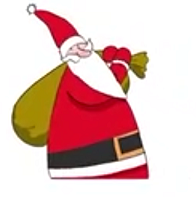 SANTA CLAUS A     SLEIGH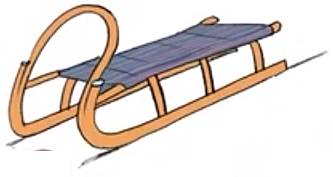 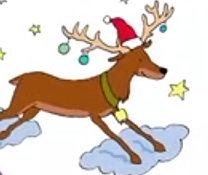  A       REINDEER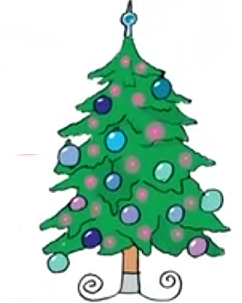  A      CHRISTMAS TREE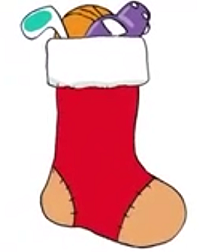  A     STOCKING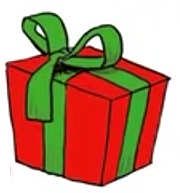       A    PRESENT   A   SNOWMAN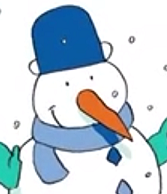 